Dati relativi al rappresentante legaleagli effetti dell'applicazione del Tributo Comunale sui Rifiuti, presenta la seguenteDICHIARAZIONE DI INIZIO (del possesso, dell'occupazione o della detenzione) a far data dal ___________________ con riferimento ai seguenti immobili: DATI OBBLIGATORIDICHIARAZIONE DI VARIAZIONE a far data dal	con riferimento ai seguenti dati:DICHIARAZIONE DI CESSAZIONE a far data dal	 con riferimento ai seguenti immobili:Richiesta applicazione delle riduzioni (non sono cumulabili, è consentita l’applicazione di una sola riduzione)Uso stagionaleMancato Servizio o Zona non servitaRifiuti specialiAgricoltori con costruzioni ruraliRichiesta applicazione esenzione/esclusioneImmobile privo di utenza elettrica, idrica e completamente vuoto (*)(*) Al fine dell'applicazione dell'esenzione/esclusione è necessario allegare alla presente le richieste' di Cessazione dei contratti di energia elettrica ed idrica ed autocertificare che l’abitazione si trovi completamente vuota: È facoltà dell'Ente, al fine dei controlli e verifiche per la ricerca evasione, effettuare sopralluoghi, concordati con il contribuente.Il sottoscritto prende atto che è onere del contribuente provvedere alla liquidazione del tributo e al relativo versamento sulla base degli elementi di calcolo messi a disposizione del Comune entro le scadenze previste dal Regolamento per l’applicazione della Tassa sui Rifiuti.1l sottoscritto dichiara che i dati e le notizie soprascritte sono conformi a verità.Il sottoscritto dichiara di essere informato, ai sensi e per gli effetti di cui all’art.13 D.lgs. n.196/2003, che i dati personali raccolti saranno trattati, con strumenti cartacei e con strumenti informatici, esclusivamente nell'ambito del procedimento per il quale la presente dichiarazione viene resa.Bivona, lì _______________                                                                                                                         Il Dichiarante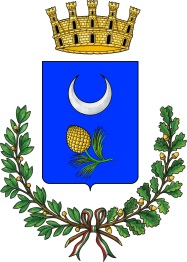 Città di BivonaLibero Consorzio Comunale di AgrigentoUFFICIO TRIBUTIPiazza Ducale 8 -92010— Bivona (AG) Tel. 0922986504 - E-mail: utassebivona@tiscali.itCentralino Tel. 09221886261Denuncia TariUtenze non domesticheDenominazione/Ragione socialiCodice FiscalePartita IVALuogo domicilio fiscaleCAP.Provincia	Provincia	Via/Piazza/Loc.N. civicoN. civicoe-mail/PECTelefonoTelefonoRecapito comunicazioni se diverso da indirizzo di residenza: Recapito comunicazioni se diverso da indirizzo di residenza: Recapito comunicazioni se diverso da indirizzo di residenza: Recapito comunicazioni se diverso da indirizzo di residenza: Recapito comunicazioni se diverso da indirizzo di residenza: Recapito comunicazioni se diverso da indirizzo di residenza: Recapito comunicazioni se diverso da indirizzo di residenza: Recapito comunicazioni se diverso da indirizzo di residenza: Recapito comunicazioni se diverso da indirizzo di residenza: ComuneViaCognome NomeCodice FiscaleLuogo di nascitaData di nascitaData di nascitaData di nascitaData di nascitaData di nascitaData di nascitaData di nascitaResidenza inCAPCAPCAPProvinciaProvinciaVia/Piazza/Loc.N. civicoN. civicoVia/Piazza/Loc.Via/Piazza/Loc.Via/Piazza/Loc.N. civ.N. civ.Int.ScalaPianoProprietarioProprietarioProprietarioIntestatario precedente dell’utenzaIntestatario precedente dell’utenzaIntestatario precedente dell’utenzaIntestatario precedente dell’utenzaIntestatario precedente dell’utenza1FoglioPart.Sub.Cat.Cat.Mq.Mq.1Categoria TARICategoria TARICodiceCodiceCodiceCodiceDescrizioneDescrizioneDescrizioneDescrizioneDescrizioneDescrizioneDescrizioneDescrizioneDescrizioneDescrizioneDescrizione1Categoria TARICategoria TARI___________2FoglioPart.Sub.Cat.Cat.Mq.Mq.2Categoria TARICategoria TARICodiceCodiceCodiceCodiceDescrizioneDescrizioneDescrizioneDescrizioneDescrizioneDescrizioneDescrizioneDescrizioneDescrizioneDescrizioneDescrizione2Categoria TARICategoria TARI___________3FoglioPart.Sub.Cat.Cat.Mq.Mq.3Categoria TARICategoria TARICodiceCodiceCodiceCodiceDescrizioneDescrizioneDescrizioneDescrizioneDescrizioneDescrizioneDescrizioneDescrizioneDescrizioneDescrizioneDescrizione3Categoria TARICategoria TARI___________TITOLO POSSESSO IMMOBILE:  Proprietà                        Locazione                                  Comodato                                 Altrocambio domicilioDa:cambio domicilioA:Altrocambio categoria TARIDa:cambio categoria TARIA:Via/Piazza /Loc.Via/Piazza /Loc.N. civ.N. civ.Int.ScalaPianoProprietarioProprietarioDati eventuale subentrante Dati eventuale subentrante Dati eventuale subentrante Dati eventuale subentrante 1FoglioFoglioPart.Sub.Cat.Cat.Mq.Mq.Mq.1Categoria TARICategoria TARICategoria TARICategoria TARICodiceCodiceCodiceDescrizioneDescrizioneDescrizioneDescrizioneDescrizioneDescrizioneDescrizioneDescrizioneDescrizioneDescrizioneDescrizioneDescrizioneDescrizione1Categoria TARICategoria TARICategoria TARICategoria TARI_____________2FoglioFoglioPart.Sub.Cat.Cat.Mq.Mq.Mq.2Categoria TARICategoria TARICategoria TARICategoria TARICodiceCodiceCodiceDescrizioneDescrizioneDescrizioneDescrizioneDescrizioneDescrizioneDescrizioneDescrizioneDescrizioneDescrizioneDescrizioneDescrizioneDescrizione2Categoria TARICategoria TARICategoria TARICategoria TARI_____________3FoglioFoglioPart.Sub.Cat.Cat.Mq.Mq.Mq.3Categoria TARICategoria TARICategoria TARICategoria TARICodiceCodiceCodiceDescrizioneDescrizioneDescrizioneDescrizioneDescrizioneDescrizioneDescrizioneDescrizioneDescrizioneDescrizioneDescrizioneDescrizioneDescrizione3Categoria TARICategoria TARICategoria TARICategoria TARI_____________